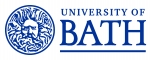 Job Description	Person SpecificationJob title:Finance Administrator Department/School:Faculty of Humanities & Social SciencesGrade:5   Part-Time Fixed TermLocation:Faculty Finance Office, University of Bath campusJob purposeTo support the Finance Manager  in the provision of effective and efficient operational financial management services across the Faculty, ensuring compliance with the University’s financial regulations and procedures.  To act as a source of advice to academics and other staff on day-to-day financial matters, including the budgetary position for projects, responsibility for processing of staff and student expense claims,monitoring of project bugets within the Faculty, providing timely, regular and accurate financial information.  In fulfilling these functions, the postholder will foster and maintain a collaborative working relationship with the Faculty Accountant and fellow members of the Finance Office and influence staff to apply good financial practice and planning. Source and nature of management provided Finance ManagerStaff management responsibilityN/ASpecial conditions You will from time to time be required to undertake other duties of a similar nature as reasonably required by your line manager.  These may include assisting in the facilitation of CPD activities.  This will form part of your substantive role and you will not receive additional payment for these activities. Leave may be restricted during the last week of July and first week of August to facilitate Year-end processes.Main duties and responsibilities Main duties and responsibilities 1Financial ProceduresDevelop a comprehensive understanding of the University’s Financial Control Framework, ensuring that all financial procedures are appropriately followed in the Faculty  Assist members of the Finance team in the provision of written and ad hoc oral advice to academic, research and administrative colleagues about compliance with financial procedures2Purchasing and staff expensesAuthorise purchases < 5k including transactions on AgressoProvide support for the Faculty’s purchasing function, making orders using the Faculty credit card where appropriate, investigating problems and dealing with queries, liaising with Purchasing Services where necessary to ensure correct purchasing procedures are in placeMake decisions on non-standard purchases made within the Faculty and process accordingly, and assist in setting up new vendorsRaise requisitions, process journals and undertake any other financial transactions as requiredMaintain oversight of staff printing/copying/phone costs.Allocate project codes to supplier invoices upon receipt, deal with any queries that arise including liasing with suppliers. First point of contact for staff/student expense claim queries.Reviewing and processing expense claims as submitted, ensure that expenses claims are submitted in accordance with the appropriate University policy.Assist staff and students with new procedures that are put in place.Investigate transactions that have insufficient funds available, or are out of tolerance, liaising with colleagues in RIS and other departments and suppliers where appropriate.3Budget Monitoring and support for Information ManagementAssist in the monitoring of operating, studentship and other budgets of the Faculty and its departments to ensure that these remain within budget by the financial year end, identify variances.Assist in the end of year reconciliation, working in conjunction with colleagues in the Faculty and central Finance, ensuring that Debtor and Creditor reports are completed accurately, income and expenditure is recorded in the correct financial year and the leased equipment report is completedMaintain the integrity of financial data, ensuring that records are both accurate and retained according to University guidelines.Provide support for and monitor short courses, conferences and sundry grants to include the setting up of online stores.Support the completion of the TRAC return, apportioning operating budget expenditure as appropriate4Contracts and InvoicingLiaison with Purchasing services to set up consultancy contractsRaise invoices as required5Other Faculty and Department AccountsLiaise with the central Finance Office in the setting up of projects as required and monitor their financial position over timeIn the case of  income generating sundry projects, ensure that income is received in a timely fashion by raising invoices.Ensure that the account holder has access to summary and detailed financial information relating to these accountsWith the help of data provided by the central Finance Office, assist with the provision of overhead estimates for both the current and the forthcoming years on  these non-research projects 6Research GrantsAssist in the provision of practical assistance with costings, completion of forms etc. as necessary in the preparation of research proposals (Research & Innovation Services will take primary responsibility for supporting the pre-award stage)Monitor research grants and contracts and ensure that these projects are charged appropriately, with the result that budgets are, wherever possible, fully used but not overcommitted.  In conjunction with Research & Innovation Services, monitor expenditure on research projects, paying particular attention to those nearing completionEnsure that principal investigators have access to summary and detailed financial information about the financial position of their grants and contracts to assist them in the management of these awardsThis is not intended as an exhaustive list of duties or a restrictive definition of the post but rather should be read as a guide to the main priorities and typical areas of activity of the post-holder. These activities are subject to change over time as priorities and requirements evolve and as such it may be amended at any time by the line manager following discussion with the post holder.This is not intended as an exhaustive list of duties or a restrictive definition of the post but rather should be read as a guide to the main priorities and typical areas of activity of the post-holder. These activities are subject to change over time as priorities and requirements evolve and as such it may be amended at any time by the line manager following discussion with the post holder.Criteria: Experience/KnowledgeEssentialDesirableExperience of working in an accounting/financial environment or equivalent relevant professional experience with demonstrable responsibility for a broad range of tasksGood track record in financial administration including budget management, planning and forecastingEvidence of working within specific frameworks e.g. Financial RegulationsExperience of maintaining clear and accurate records, attentive to detailExperience of working within the Higher Education sectorGood working knowledge of standard IT packages and databases including the ability to create and manipulate dataExperience of effectively organising a busy workload with sometimes conflicting priorities, to meet deadlinesEvidence of independent and effective team workingCriteria: SkillsEssentialDesirableProven ability to communicate confidently and effectively both orally and in writingExcellent interpersonal skills with an ability to explain financial procedures and requirements to non-finance staff in a clear mannerSkills in financial management software e.g. AgressoAbility to demonstrate a proven capability to prioritise a busy and varied workload, often to tight deadlinesCompetent, conscientious and motivated with a methodical approach to work, capable of working with minimum supervisionAbility to be adaptable and flexible and to learn new skills quicklyAbility to maintain discretion and confidentiality with sensitive information at all timesCriteria: Professional QualificationsEssentialDesirableAAT (Level 3) / or equivalent  relevant professional experienceStudying towards a recognised accounting qualification (e.g. ICAEW, ACCA, CIPFA, CIMA)Criteria: Academic QualificationsEssentialDesirableEducation to A Level (or equivalent) or equivalent relevant professional experienceEffective Behaviours FrameworkThe University has identified a set of effective behaviours which we value and have found to be consistent with high performance across the organisation.   Part of the selection process for this post will be to assess whether candidates have demonstrably exhibited these behaviours previously. Managing self and personal skills:Willing and able to assess and apply own skills, abilities and experience.  Being aware of own behaviour and how it impacts on others.Delivering excellent service:Providing the best quality service to all students and staff and to external customers e.g. clients, suppliers. Building genuine and open long-term relationships in order to drive up service standards.Finding innovative solutions:Taking a holistic view and working enthusiastically and with creativity to analyse problems and develop innovative and workable solutions.  Identifying opportunities for innovation.Embracing change:Adjusting to unfamiliar situations, demands and changing roles.  Seeing change as an opportunity and being receptive to new ideas.Using resources:Making effective use of available resources including people, information, networks and budgets.  Being aware of the financial and commercial aspects of the University.Engaging with the big picture:Seeing the work that you do in the context of the bigger picture e.g. in the context of what the University/other departments are striving to achieve and taking a long-term view.  Communicating vision clearly and enthusiastically to inspire and motivate others.Developing self and others:Showing commitment to own development and supporting and encouraging others to develop their knowledge, skills and behaviours to enable them to reach their full potential for the wider benefit of the University.Working with people:Working co-operatively with others in order to achieve objectives.  Demonstrating a commitment to diversity and applying a wider range of interpersonal skills.   Achieving results:Planning and organising workloads to ensure that deadlines are met within resource constraints.  Consistently meeting objectives and success criteria.